   15.12.2021                                     Vajcia   Časti, zloženie, biologická a kalorická hodnota Vajcia patria popri mlieku a mäse medzi výživovo najdôležitejšie potraviny. Obsahujú stavebnú zložku (plnohodnotné bielkoviny, vápnik, fosfor i horčík), energetickú zložku (tuk) a ochrannú zložku (viaceré minerálne látky a vitamíny).Slepačie vajce sa skladá približne zo 6 hmotnostných dielov bielka, 3 dielov žĺtka a 1 dielu škrupiny. Vajce bez škrupiny obsahuje asi 74 % vody, zvyšok tvoria bielkoviny, tuky, sacharidy, minerálne a organické látky. Z minerálnych látok je najcennejší fosfor, vápnik a železo. V žĺtku sú  vitamíny rozpustné vo vode i v tuku, v bielku sú vitamíny rozpustné vo vode.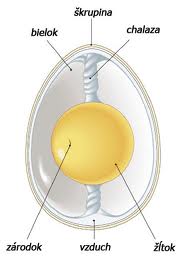 Vajce obsahuje : 1 – žĺtok, 2 – vápenná škrupina,	 3 – podškrupinová blanka, 4 – vzduchová bublina, 5 – chalazy, 6 – riedky bielok, 6´– hustý bielok.Odporúčanou spotrebou na rok je okolo 310 vajec.Žĺtok obsahuje lecitín ( je to základná stavebná látka mozgu a ciev).Jeden žĺtok obsahuje okolo 200 miligramov cholesterolu.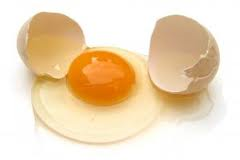 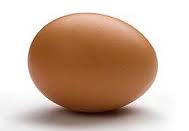 Otázka : Z akých častí sa skladá vajce? Triedenie vajec, znaky akosti, nákazy vajec Vajcia sa rozdeľujú podľa vonkajších znakov : hmotnosti, zafarbenia (hnedé, biele ), čistoty, celistvosti škrupínPodľa vnútorných znakov :stupňa vyschnutia, zafarbenia žĺtka, akosti bielka a žĺtka a prítomnosti nákaz Na konzumné účely sa dodávajú čerstvé výberové, čerstvé triedené, chladiarenské triedené, konzervované triedené a netriedené čerstvé vajcia. Vajcia akostnej triedy A – sú to čerstvé vajcia, ktoré vyhovujú predpísanej kvalifikácii a podľa hmotnosti sa triedia do ôsmich skupín Vajcia akostnej triedy B – rozdeľujú sa na :bežné vajcia –nekonzervujú sa ani neskladujú  v chladiarenských priestoroch pri teplote pod 5°C,chladiarenské vajcia – udržiavajú sa v priestoroch so stálou teplotou od 0 do 5°C,konzervované vajcia – chladením alebo bez chladenia v zmesi interných plynov,  prípadne inak konzervované vajcia.Vajcia akostnej triedy C – môžu sa použiť iba na spracovanie v potravinárskom priemysle           alebo na technické účely.Akosť obsahu vajec sa zisťuje presvecovaním, pri ktorom sa uplatňujú tieto postupy:statické presvecovanie,presnejšie strojové presvecovanie ručné presvecovanie špeciálnou lampou Vajcia a ich chyby: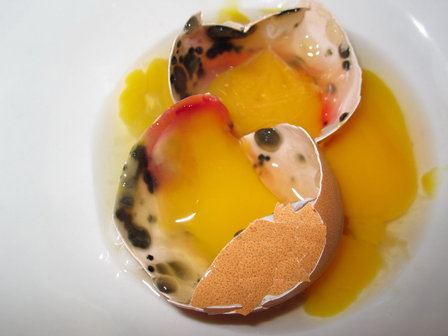 fyzikálne zmeny:  vysýchanie obsahu ,       zliatie bielka so žĺtkom pri otrasoch,       puknutie škrupiny,–    chemické zmeny :  rednutie bielka,        zrieďovanie žĺtka vodou z bielka,Obr. 28. Pokazené vajce      –    mikrobiologické zmeny : najmä vplyvom mikroorganizmov zvonka.Nákazy z vajec: V porovnaní so slepačími vajcami obsahujú nákazu častejšie husacie a kačacie vajcia, ktoré sa v spoločnom stravovaní nesmú používať. Dosť známe sú infekcie salmonelózami po použití majonéz a zmrzlín. Zriedkavé sú nákazy tuberkulózy(takto chorá sliepka prestáva znášať vajcia).Otázka : Do akých akostných tried sa zaradujú vajcia?